C.5	18-month Participant Survey Contact Materials Invitation email/letter Reminder email/letter 1 Reminder email/letter 2 Reminder email/letter 3Reminder text message 1Reminder text message 2Reminder text message 3Thank you letterVoicemail reminderStudy flyerInvitation email/letterSubject: Please Complete Your [TechHire/Strengthening Working Families Initiative] Study Survey!Dear <FIRST NAME> <LAST NAME>,Thank you again for agreeing to participate in the [TechHire and Strategies for Working Families Initiative] research project! This research project is being led by researchers from Westat and MDRC. The U.S. Department of Labor is paying for the study. By choosing to be a part of this study, you will help us learn how to better serve people seeking job training or assistance.About the Survey: When you applied to the <PROGRAM> program in <RAMY>, you learned that we would contact you to take part in one or more future surveys. This survey will take about 30 minutes to complete. The survey will ask you about any education and training activities in which you have enrolled and how things are going with your current job. Your participation in the survey is voluntary; you may refuse to answer any question and doing so will not affect any program benefits or assistance you might receive. If you choose to participate, any information you provide to us will be kept private. Only the researchers involved in this study will see your responses. What’s in it for you? (1) Hearing about your experiences is very important even if you were not selected to receive services from the [PROGRAM] program. It is your chance to help us and your community leaders learn how to better serve others who are out of work or looking for better jobs. (2) You will receive a gift card as a thank you for your interview. The gift card can be used anywhere that credit or debit cards are accepted. Please complete your interview TODAY at:<SURVEY LINK> If you complete the survey, you will receive a$35 gift cardThis gift card may take 4-6 to arrive by mail. If you have difficulty reaching the website, you can go to the survey website and manually enter your personal access code:  [STUDY SURVEY WEBSITE]Access Code:  <RESPONDENT ACCESS CODE>If you have any questions, please call our survey support center at: [STUDY PHONE NUMBER]. You can also send us an email at [STUDY EMAIL]. The Westat survey support center will be staffed Monday-Friday, 9 am to 5 pm (EST). Thanks again for agreeing to be a part of the study. We look forward to hearing from you soon!Sincerely,Westat Survey Director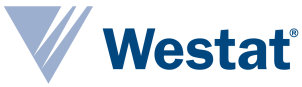 Reminder email/letter 1Subject: Reminder: Please Complete Your [TechHire/Strengthening Working Families Initiative] Study Survey!Dear <FIRST NAME> <LAST NAME>,Recently we sent you a letter inviting you to complete a brief online survey for the [TechHire/Strengthening Working Families Initiative] Study. This study is funded by the U.S. Department of Labor. This is the study we mentioned when you applied to get training through the Department of Labor program. Hearing about your experiences is very important even if you were not selected to receive services from the [PROGRAM] program.If you complete this survey, we will send you a gift card worth $35 in appreciation for your time. This gift card may take 4-6 to arrive by mail.To complete the survey online now, go to the following secure website:<SURVEY LINK>If you have difficulty reaching the website, you can go to the survey website and enter your personal access code:  [STUDY SURVEY WEBSITE]Access Code:  <RESPONDENT ACCESS CODE>As a reminder, the survey will take about 30 minutes to complete. Your participation is voluntary, but your response is extremely important to the success of the study. Your answers will be kept private and won’t be seen by anyone other than the research team. Your answers will be combined with answers from others taking the survey. Westat and MDRC are the research organizations conducting this study. If you have any questions, please contact the survey support center at [STUDY EMAIL] or [STUDY PHONE NUMBER]. The Westat survey support center will be staffed Monday-Friday, 9 am to 5 pm (EST). Thank you for participating in this important study. We look forward to hearing from you soon!Sincerely,Westat Survey DirectorReminder email/letter 2 Subject: Gift Card for completing the [TechHire/Strengthening Working Families Initiative] Study Survey!Dear <FIRST NAME> <LAST NAME>,Recently we sent you an invitation to complete a brief online survey for the [TechHire/Strengthening Working Families Initiative] Study, paid for by the U.S. Department of Labor. This is a reminder that time is running out to participate in this survey!  Your participation in this survey is extremely important, even if you were not selected to receive services from the Department of Labor program. Your voice matters, your answers will help design better job training programs for others in your community.If you complete this survey we will send you a gift card worth $35 after you finish to thank you for your valuable input. This gift card may take 4-6 to arrive by mail.To complete the survey online now, go to the following secure website:<SURVEY LINK>If you are having difficulty reaching the website, you can go to the survey website and manually enter your personal access code:  [STUDY SURVEY WEBSITE]Access Code:  <RESPONDENT ACCESS CODE>As a reminder, the survey will take about 30 minutes to complete. Though your participation is voluntary, your response is extremely important to the success of the study. Your answers will be kept private and won’t be seen by anyone other than the research team. Your answers will be combined with answers from others taking the survey. If you have any questions, please contact the survey support center at [STUDY EMAIL] or [STUDY PHONE NUMBER]. The Westat survey support center will be staffed Monday-Friday, 9 am to 5 pm (EST). Thank you for participating in this important study. We look forward to hearing from you soon!Sincerely,Westat Survey Director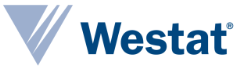 Reminder email/letter 3Subject: Last chance to complete your [TechHire/Strengthening Working Families Initiative] Study Survey!Dear <FIRST NAME> <LAST NAME>,When you applied for training through the <PROGRAM> program at <GRANTEE> in <RAMY>, you learned that you would be contacted about two future follow-up surveys for the [TechHire/Strengthening Working Families Initiative] Study, which is being conducted by the U.S. Department of Labor and its research partners, Westat and MDRC. There’s very little time left to complete the second survey, and we’re eager to hear from you! Your participation in this 30-minute survey is your chance to help improve the quality of job training programs. Here’s what you need to know: You will receive a gift card as a thank you for your interview. If you complete the survey we will send you a $35 gift card after you finish. The gift card can be used anywhere that credit or debit cards are accepted. This gift card may take 4-6 to arrive by mail.Hearing about your education, training, and employment since is very important, even if you were not selected to receive services from the DOL program. Your input will help improve employment opportunities for others in your community. Your participation in the survey is voluntary. You may refuse to answer any question and doing so will not affect your participation in any program benefits or assistance. Your answers will be kept private and won’t be seen by anyone other than the research team. To complete the survey online now, go to the following secure website:<SURVEY LINK>If the survey link does not work, please go to the below website and enter your access code:  [STUDY SURVEY WEBSITE]Access Code:  <RESPONDENT ACCESS CODE>If you have any questions, please contact the survey support center at [STUDY EMAIL] or [STUDY PHONE NUMBER]. The Westat survey support center will be staffed Monday-Friday, 9 am to 5 pm (EST). Thank you for participating in this important study. We look forward to hearing from you soon!Sincerely,Westat Survey DirectorReminder Text Message 1Dear <FIRST NAME>, Please complete the [TechHire/SWFI] Study survey. Check your email or mail and follow the link to the survey.  Questions?  Call [STUDY PHONE NUMBER].Reminder Text Message 2Dear <FIRST NAME>, Please complete the [TechHire/SWFI] Study survey. Check your email or mail and follow the link to the survey.  Questions?  Call [STUDY PHONE NUMBER].Reminder Text Message 3Dear <FIRST NAME>, Please complete the [TechHire/SWFI] Study survey. Check your email or mail and follow the link to the survey.  Questions?  Call [STUDY PHONE NUMBER].Thank you letter<Date><FIRST NAME> <LAST NAME>	<STREET ADDRESS><CITY>, <STATE> <ZIP CODE>Dear <FIRST NAME> <LAST NAME>,Thank you for participating in the United States Department of Labor’s survey about employment, job training, and related supportive services.  We have enclosed a gift card worth $35 in appreciation of your time and effort.  This study is now completed.If you have any questions, please contact the Westat survey support center at [STUDY EMAIL] or [STUDY PHONE NUMBER]. The Westat survey support center will be staffed Monday-Friday, 9 am to 5 pm (EST).We thank you for helping with this important survey!Sincerely,Westat Survey DirectorVoicemail MessageI am calling from Westat, a survey research firm, on behalf of the Department of Labor. We recently sent you a survey on employment and job training. We have not received it back from you and so would now like to complete the survey over the phone.  The questions take about 30 minutes and after you’re done, we’ll send you $35, as a token of our appreciation. To complete the survey by phone, please call XXX-XXX-XXXX.Study FlyerWe are sorry we missed you! We are following up on behalf of the U.S. Department of Labor related for the [TechHire/Strengthening Working Families Initiative] Study. You agreed to participate in this study about 6 months ago. We have tried to contact you via email and phone, but have not heard back. The survey will take about 30 minutes and we will give you a $35 gift card as a token of our appreciation. To complete the survey via the web please visit:[STUDY SURVEY WEBSITE]Access Code:  <RESPONDENT ACCESS CODE>To complete the survey by phone, please call [STUDY PHONE NUMBER].To schedule an in person interview for the study, please call STUDY PHONE NUMBER]Please reference this number when you call: <RESPONDENT ACCESS CODE>You may also speak to my supervisor <NAME> by calling <SUPERVISOR PHONE NUMBER>Thank you and we look forward to speaking with you soon! 